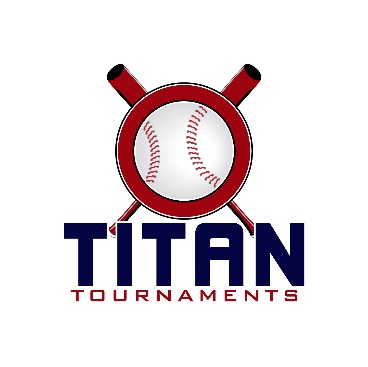 Thanks for playing ball with Titan!Roster and Waiver Forms must be submitted to the onsite director upon arrival and birth certificates must be available on site.Entry Fee: $395Sanction Fee: $35 if unpaid in 2023Admission: $7 Per Spectator Per DayCoaches: 3 Passes Per Team Per DayPlease check out the how much does my team owe document.Format: 2 Seeding Games & Single Elimination Bracket PlayPlease refer to pages 14-15 of our rule book for seeding procedures.
The on deck circle is on your dugout side. If you are uncomfortable with your player being that close to the batter, you may have them warm up further down the dugout, but they must remain on your dugout side.
Headfirst slides are allowed, faking a bunt and pulling back to swing is not allowed.
Runners must make an attempt to avoid contact, but do not have to slide.
Warm Up Pitches – 5 pitches between innings or 1 minute, whichever comes first.
Coaches – one defensive coach is allowed to sit on a bucket or stand directly outside of the dugout for the purpose of calling pitches. Two offensive coaches are allowed, one at third base, one at first base.
Offensive: One offensive timeout is allowed per inning.
Defensive: Three defensive timeouts are allowed during a seven inning game. On the fourth and each additional defensive timeout, the pitcher must be removed from the pitching position for the duration of the game. In the event of extra innings, one defensive timeout per inning is allowed.
An ejection will result in removal from the current game, and an additional one game suspension. Flagrant violations are subject to further suspension at the discretion of the onsite director.Saturday at American Veterans Park – 204 Carson St, Commerce, GA8UBB Kid Pitch Seeding ScheduleDirector: Billy*Seeding games are 60 minutes finish the inning*Sunday at Lamar Murphy Park – 180 I.W. Davis Rd, Jefferson, GA8UBB Kid Pitch Bracket ScheduleDirector: Ted*Bracket games are 90 minutes finish the inning*Saturday at American Veterans Park – 204 Carson St, Commerce, GA9UBB Titan Seeding Schedule - Director: Billy*Seeding games are 60 minutes finish the inning*Saturday at Victor Lord Park – 82 Maynard St, Winder, GA9UBB Spartan Seeding Schedule - Director: Ted*All games are 90 minutes finish the inning*Sunday at Lamar Murphy Park – 180 I.W. Davis Rd, Jefferson, GA9UBB Bracket Schedule - Director: Ted*All games are 90 minutes finish the inning*Saturday at Victor Lord Park – 82 Maynard St, Winder, GA11UBB Seeding Schedule - Director: Ted*All games are 90 minutes finish the inning*
Sunday at Lamar Murphy Park – 180 I.W. Davis Rd, Jefferson, GA11UBB Bracket Schedule - Director: Ted*All games are 90 minutes finish the inning*Saturday at American Veterans Park – 204 Carson St, Commerce, GA12UBB Seeding Schedule - Director: Billy*Seeding games are 60 minutes finish the inning*
Sunday at Lamar Murphy Park – 180 I.W. Davis Rd, Jefferson, GA12UBB Bracket Schedule - Director: Ted*All games are 90 minutes finish the inning*TimeFieldGroupTeamScoreTeam12:00BambinoSeedingAthens Elite2-9Cherokee Bluff Bears1:10BambinoSeedingAthens Elite0-12HomePlate Chili Dogs2:20BambinoSeedingCherokee Bluff Bears14-2ECB Astros Orange3:30BambinoSeedingHomePlate Chili Dogs3-7ECB Astros OrangeTimeFieldGroupTeamScoreTeam1:305BracketGame 11 SeedCherokee Bears8-24 SeedAthens Elite3:155BracketGame 2 2 SeedECB Astros4-23 SeedChili Dogs5:005BracketChampionshipWinner of Game 1Cherokee Bears14-2Winner of Game 2ECB AstrosTimeFieldGroupTeamScoreTeam12:00PardueTitanAmbush Archer9-1HC Prime1:10PardueTitanAmbush Archer8-7Elite Sluggers – Bower2:20PardueTitanHC Prime0-20N Gwinnett Bulldogs3:30PardueTitanAvalanche Baseball3-18Elite Sluggers – Bower4:40PardueTitanAvalanche Baseball0-11N Gwinnett BulldogsTimeFieldGroupTeamScoreTeam8:157SpartanJefferson Dragons6-4Athens Elite10:007SpartanJefferson Dragons10-2North GA Blaze11:457SpartanAthens Elite6-9N GA Junkyard Dawgs1:307SpartanNorth GA Blaze7-8N Ga Junkyard DawgsTimeFieldFieldGroupTeamScoreTeam10:0055GoldGame 1Titan 1 SeedN Gwinnett16-1Spartan 2 SeedN Ga Junkyard Dawgs10:0044GoldGame 2 Spartan 1 SeedJefferson Dragons5-4Titan 2 SeedAmbush Archer11:4555GoldChampionshipWinner of Game 1N Gwinnett13-6Winner of Game 2Jefferson DragonsTimeFieldGroupGroupTeamScoreTeam11:454SilverGame 1SilverGame 1Spartan 4 SeedN Ga Blaze9-6Titan 5 SeedHC Prime1:304SilverGame 2 SilverGame 2 Spartan 3 SeedAthens Elite14-1Titan 4 SeedAvalanche3:154SilverGame 3SilverGame 3Winner of Game 1N GA Blaze5-12Titan 3 SeedElite Sluggers5:004SilverChampionshipSilverChampionshipWinner of Game 2Athens Elite9-5Winner of Game 3Elite SluggersTimeFieldFieldGroupTeamScoreTeam8:1566TitanBandits8-3Colts Baseball10:0066TitanBandits5-7Mill Creek – Caldwell11:4566TitanColts Baseball9-11Mill Creek – Caldwell1:3066TitanHabersham Elite8-9Dacula Baseball3:156TitanTitanHabersham Elite7-6Aces5:006TitanTitanDacula Baseball4-6AcesTimeFieldGroupGroupTeamScoreTeam3:157SpartanSpartanNorth GA Blaze9-3N GA Junkyard Dawgs5:007SpartanSpartan5 Star Baseball3-6OC River Dawgs6:456SpartanSpartanNorth GA Blaze13-1OC Legends6:457SpartanSpartanGeorgia Assault4-14N GA Junkyard Dawgs8:306SpartanSpartan5 Star Baseball3-3OC Legends8:307SpartanSpartanGeorgia Assault8-9OC River DawgsTimeFieldFieldGroupTeam5-12ScoreTeam10:0033GoldGame 1Titan 2 SeedBandits1-10Spartan 3 SeedJunkyard Dawgs11:4533GoldGame 2Spartan 2 SeedOC River Dawgs4-11Titan 3 SeedAces1:3033GoldGame 3Winner of Game 1Junkyard Dawgs7-8Spartan 1 SeedGa Blaze3:1533GoldGame 4Winner of Game 2Aces4-5Titan 1 SeedMill Creek5:0033GoldChampionshipWinner of Game 3Ga Blaze4-14Winner of Game 4Mill CreekTimeFieldGroupGroupTeamScoreTeam10:002SilverGame 1SilverGame 1Titan 5 SeedHabersham3-13Spartan 6 SeedGa Assault11:452SilverGame 2SilverGame 2Spartan 5 SeedOC Legends5-3Titan 6 SeedColts1:302SilverGame 3SilverGame 3Winner of Game 1Ga Assault10-5Spartan 4 Seed5 Star3:152SilverGame 4SilverGame 4Winner of Game 2OC Legends3-10Titan 4 SeedDacula5:002SilverChampionshipSilverChampionshipWinner of Game 4Ga Assault3-10Winner of Game 5DaculaTimeFieldFieldGroupTeamScoreTeam4:50BambinoBambinoTitanHitting Lab0-1Brookwood Legends6:00BambinoBambinoTitanHitting Lab5-3AC Athletics – Braves7:10BambinoBambinoTitanBrookwood Legends5-6Georgia Redbirds8:20BambinoBambinoTitanAC Athletics – Braves8-4Georgia RedbirdsTimeFieldGroupGroupTeamScoreTeam6:00PardueSpartanSpartanBuford Travel – Starkey0-5Jaxco Aces7:10PardueSpartanSpartanBuford Travel – Starkey5-3Mudcats8:20PardueSpartanSpartanJaxco Aces3-6MudcatsTimeFieldGroupTeamScoreTeam10:001BracketGame 1Spartan 2 SeedMudcats10-3Titan 3 SeedAC Athletics11:451BracketGame 2Titan 2 SeedBrookwood7-8Spartan 3 SeedBuford1:301BracketGame 3Spartan 1 SeedAces6-5Titan 4 SeedGa Redbirds3:151BracketGame 4Winner of Game 1Mudcats2-9Titan 1 SeedHitting Lab5:001BracketGame 5Winner of Game 2Buford10-9Winner of Game 3Aces16:451BracketChampionshipWinner of Game 4Hitting Lab5-124-5Winner of Game 5Buford